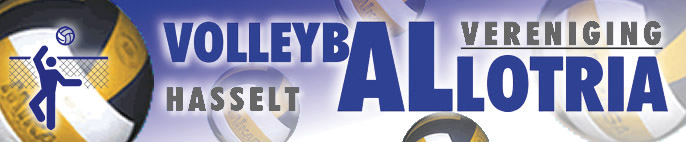 AanmeldingsformulierGeacht aankomend lid, Om onze ledenadministratie zo goed mogelijk actueel te houden, vragen we je om dit formulier volledig in te vullen en zo spoedig mogelijk te versturen of in te leveren. 	Man				VrouwMeldt zich hierbij officieel aan als lid van Volleybalvereniging Allotria. Ik machtig hierbij de penningmeester om de contributie per maandelijkse incasso van mijn bankrekening af te schrijven. Plaats: ……………………………………………………………………………………… Datum: …………………………………………….Handtekening: ……………………………………………………………………………………………………………………………………..De contributie bedraagt momenteel €10,- per maand en wordt, behalve in de twee vakantiemaanden juli en augustus, maandelijks geïncasseerd. De contributie bedraagt dus €100,- per jaar. Je kunt het ingevulde formulier inleveren bij of opsturen naarPenningmeester Allotria (Gerben Poetsma)
Brouwersgracht 2
8061 GM Hasselt 
penningmeester@allotria.nlAchternaamVoorlettersVoorlettersVoornaamStraat + HuisnummerStraat + HuisnummerPostcodeWoonplaatsWoonplaatsTelefoonnummerEmailadresEmailadresGeboortedatumDatum aanmeldingDatum aanmeldingIBAN-nrTen name vanTen name van